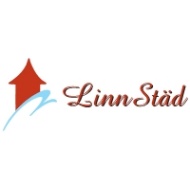 Vi hjälper dig med bäst - Boka online!Vi är en professionell städfirma med nästan 15 års erfarenhet av flyttstädning. Vår utbildade personal hjälper dig med städning när det är dags för dig att flyttstäda. Du får kvalitetssäkrat flyttstäd till bra pris med städgaranti och fönsterputs. Boka en enkel och trygg flyttstädning med oss!Prislista flyttstädningBOSTADSYTA (KVM)	PRIS INKL. MOMS (UTAN RUT)	MED RUT-AVDRAG0-50	                          3500	                                                       200051-59	                          4130	                                                       216560-69	                          4830	                                                       241570-79	                          5530	                                                       276580-89	                          6230	                                                       311590-99	                          6930	                                                       3465100-109	                          6540	                                                       3270110-119	                          7140	                                                       3570120-129	                          7740	                                                       3870130-139	                          8340	                                                       4170140-149	                          8940	                                                       4470150-159	                          9540	                                                      4770160-169	                       10140	                                                      5070170-179	                       10740	                                                      5370180-189	                       11340	                                                      5670190-199	                       11940	                                                      5970200-209	                       12540	                                                      6270210-219	                       13140	                                                      6570220-229	                       13740	                                                     6870230-239	                       14340	                                                     7170*Priserna ovan är inkl. moms och med nyttjat RUT-avdrag.Alla bostäder ser olika ut, och har olika behov. Därför är det bästa sättet att få ett exakt pris att be om en offert .Bostäder som var ostädade för flera år .Fett, smutts och mögel som samlade i olika ytor behäver behandling med starka rengöringsmedel .Gammal/hård att ta bort smuts värderas på plats-från 25% av priset kan tillkomma vid överenskommelse.Flyttar du en helg ? Då tillkommer ett fast hekgtillägg på 800 kr för flyttstädning på en helg.Storhelgstillägg 1 500 kr. Tillkommer under storhelger .